511920C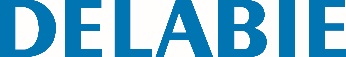 Be-line lift-up shower seatReference: 511920C Specification DescriptionBe-line removable lift-up for people with reduced mobility. Large model. Removable: easy to remove with anti-theft locking system. Reduces the number of shower seats in a facility, allowing installation only when required e.g. hotels or hospitals providing short-term accommodation for people with reduced mobility. Retained in upright position. Slowed down descent.Solid, reinforced seat made from high strength polymer which can be installed, without a supporting leg, on any suitable wall. Suitable for intensive use in public places or the healthcare sector. Non-slip surface. Metallised anthracite epoxy coated aluminium provides a good visual contrast with the wall. Solid aluminium mounting bracket. 5 concealed fixing points. Supplied with stainless steel screws Ø 8 x 70mm for concrete walls. Tested to over 200kg. Maximum recommended user weight: 135kg. Dimensions: 455 x 450 x 90mm. Folded dimensions: 85 x 470mm. 10-year warranty. CE marked. 